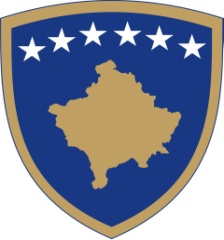 Republika e KosovësRepublika Kosovo-Republic of KosovoQeveria - Vlada - GovernmentZyra e Kryeministrit- Kancelarija  Premijera-Office of the Prime MinisterSekretari i Përgjitshëm-Generalni  Sekretar- Secretary GeneralNa osnovu člana 9. Zakona br. 05/L-120 za Trepču (SL/br. 36/31. oktobar 2016.), člana 15.6 Zakona br. 03 / L-087 o javnim preduzećima (SL / br. 31/15. juni), kao i člana 8 stav 1 zakona br. 04/L-111 o izmeni i dopuni Zakona br. 03/L-087 za javna preduzeća, S.L. / Br. 13./ 30. maja 2012. godine, kao i na osnovu člana 5. Pravila za identifikaciju kandidata za direktora odbora javnih preduzeća i metodologije ocenjivanja, generalni sekretar kancelarije Premijera objavljuje:KONKURS           Za članove Nadzornog  odbora Trepče A.D DUŽNOSTI I ODGOVORNOSTI UPRAVNOG ODBORA Nadzorni odbor pored nadležnosti  i ovlašćenja koja su utvrđena u  važećem  zakonodavstvu o javnim preduzećima u Republici Kosovo, između ostalog obavlja zadatke i odgovornosti prema članu 9 Zakona br.05/L-120  o Trepči:Izradjuje i predlaže nacrt statuta za odobrenje od Vlade i usvajanje u Skupštini;Bira  članove Upravnog odbora Trepča A.D; Usvaja finansijske i razvojne planove poslovnih jedinica u okviru Trepča AD;Usvaja strateške ugovore  u vezi sa  partnerstvom;Osniva stalne ili privremene  komitete/ komisije.U svom  radu  Nadzorni odbor se rukovodi  principima transparentnosti korporativnog upravljanja, odgovornosti, efikasnosti, stručne kompetetnosti  i nezavisnosti.Mandat Nadzornog odbora traje četiri(4) godine.KVALIFIKACIJE I STRUČNE  PODOBNOSTI    Da bi kandidat bio izabran  za člana Nadzornog  odbora  Trepče A.D. treba da poseduje kvalifikacije  i radno  iskustvo  prema članu 9  Zakona o Trepči  br 05/L-120,  kao što sledi: Da ima  najmanje deset  (10) godina radnog iskustva od kojih pet (5) na položajima  upravljanja i  univerzitetsku diplomu iz   sledečih  oblasti:Ekonomija; Geonuaka ; Prava;Tehnika i tehnologija  i  adekvatno poznavanje  računovodstva.USLOVIJedno lice ima   pravo da služi kao član  Nadzornog odbora  Trepče A.D, ako:Nije  kažnjavan i nije pod istragom nadležnog suda;Nije prekršio kodeks etike ili standarade  profesionalnog ponašanja,, osim ako je takva kazna izmenjena od nekog  drugog suda ili drugog žalbenog organa;Nije prisvojio ili zloupotrebi javni novac  ili javne resurse;Nije zaloupotrebio ili prisvojio  informacije(podatke) dobijene tokom službovanja kao javni ili civilni službenik;Nije zloupotrebi javni položaj ili položaj u civilnoj službi za ličnu korist  ili prednost nekog rodjaka li poznanika;Nije izvršio materijalne prevare prilikom bilo  kakvog svedočenja pod zakletvom ili druge zakletve ili overenog ili noterizovanog dokumenta;  Nije proglašen bankrotom  u proteklih  (10) godina ili;Ne radi u nekoj ustanovi gde se vode razvojne politike  o javnim preduzečima u kojoj  kandidat konkuriše.Kandidat ne može biti izabran za člana Nadzornog odbora  Trepče A.D. ako:Je trenutno službenik ( u smislu člana 17 Zakona o javnim preduzečima ) menadžer relevantnog javnog preduzeča, ili bilo koje od njegovih filijala, izuzetno ako je zaposleni i vlasnik 20% akcija Trepče Sh.A;Služio je kao službenik ili menadžer relevantnog javnog preduzeča ili u bilo kojoj od njegovih filijala u poslednjih 5 proteklih godina,  izuzetno ako je zaposleni i vlasnik 20% akcija Trepče Sh.A;Trenutno ima ili je u toku poslednjih tri godina imao bilo kakve poslovne materijalne odnose  ( osim kao individualni potrošač usluga javnih preduzeča) sa relevantnim javnim preduzečem ili bilo kojom od njegovih filijala, bilo posredno ili neposredno;Trenutno je zaposlen na visokom nivou   dotičnog JP ili  je služio kao zapslen  na visokom nivou  u JP u poslednje tri (3) godine, izuzetno ako je zaposleni i vlasnik 20% akcija Trepče Sh.A; Je akcionar, direktor ili službenik u nekom trgovačkom društvu ili drugom pravnom licu, koje ima poslovne materijalne odnose sa relevantnim javnim preduzečem ili bilo kojom od njegovih filijala;Prima ili je primao u toku tri poslednje godine  dodatnu nadokandu od relevantnog javnog preduzeča ili od bilo koje njegove filijale, (osim direktorskog honorara ili stimulativne nadoknade utvrđene  u članu 20.1 Zakona o javnim preduzečima; ili je član penzijske šeme relevantnog javnog preduzeča ili njegovih filijala izuzetno ako je zaposleni i vlasnik 20% akcija Trepče Sh.A;Zastupa jednog akcionara koji poseduje preko deset posto (10%) glasačkih akcija u relevantnom javnom preduzeču. Je služio  u bordu direktora relevantnog  javnog preduzeča više od devet (9) godina od dana njegovog/njenog prvog izbora, izuzetno ako je zaposleni i vlasnik 20% akcija Trepče Sh.A;Blizak je rođak  po trečem kolenu, (kao što je utvrđeno  u skladu sa definisanjem „finansisjkog interesa“, u članu 2 Zakona o javnim preduzečima)  bilo kog lica koje pripada bilo kojoj gore pomenutoj kategoriji;Je Službenik, direktor ili akcionar, ili ima nekog finansijskog interesa u nekom trgovačkom društvu koje konkuriše sa preduzečem, ili je visoki menadžer, službenik, direktor ili akcionar (koji poseduje više od dva posto (2%) prava glasa ) ili ima značajan finansijski interes u bilo kom trgovačkom društvu koje konkuriše sa preduzečem; Je zvaničnik  ili je bio u bilo kom periodu od 36 meseci pre  datuma apliciranja, izabrani javni zvaničnik, politički naimenovan, ili nosilac nekog vodećeg ili odlučujućeg položaja u političkoj stranci;je član foruma političkih stranaka i da nema  sukoba  interesa prema  odredbama Zakona o sprečavanju sukoba interesa;Postoji bilo kakav sukob interesa, koji bi po prirodi prouzrokovao da to lice ne bude u stanju da rutinski, verno, nezavisno i objektivno ispuni svoje finansijske zadatke prema akcionarima i javnim preduzečima.OPŠTA INFORMACIJA ZA KANDIDATE U VEZI SA POSTUPKOM KONKURISANJAKandidati za članove Nadzornog odbora „Trepče A.D.“ trebaju dostaviti sledeča dokumenta: CV koji daje primere postignuća na poslu;Motivaciono pismo, koje se odnosi na zemlju u kojoj se prijavljujete;Izjava pod zakletvom (obrazac, koji se popunjava u trenutku podnošenja dokumentacije);Potvrda o krivičnoj osuđivanosti, koju je izdao Sudski savet Kosova, da nema krivičnih osuda u centralnoj krivičnoj evidenciji Republike Kosovo (prihvataju se potvrde koje je Kosovo izdalo onlajn);Dokumentacija koja je predviđena u uslovima zasnivanja radnog odnosa (dokaz – diploma o stručnoj spremi, dokaz o radnom iskustvu izdat od odgovorne nadležne institucije – kadrovske službe, sa navođenjem datuma početka i završetka zasnivanja radnog odnosa i Izjava o doprinosima za penziju, ovaj poslednji kriterijum nije potreban za radno iskustvo pre osnivanja Kosovskog penzijskog štednog fonda, i za ona iskustva kada poslodavci nisu bili obavezni da plačaju ovoj instituciji);Dokaz o obrazovnim i stručnim kvalifikacijama (diplome stečene u inostranstvu moraju biti nostrifikovane od strane MONTI ili mora posedovati dokaz da je u procesu nostrifikacije);Identifikacioni dokument (kopija identifikacionog dokumenta, pasoš, lična karta ili uverenje o državljanstvu, koje mora biti važeće).Aplikant mora lično da popuni izjavu pod zakletvom koja će biti objavljena konkursom na sajtu Kancelarije premijera, u kojoj izjavljuje da ispunjava uslove kvalifikacije, nezavisnosti i profesionalne podobnosti prema Zakonu br. 03/L-087 o javnim  preduzećima sa izmenama i dopunama izvršenim  Zakonom  br. 04/L-111 i Zakonom  br. 05/L-009. Svaki materijalni falsifikovanje, bilo namerno ili iz nemara, ili materijalna izmena informacija datih u prethodno pomenutoj izjavi, rezultiraće trenutnom diskvalifikacijom.Svi zainteresovani kandidati  mogu aplicirati  od 22 januara 2024. do 20. februara 2024. godine, u fizičkom obliku, dokumentacija se dostavlja Koordinacionom sekretarijatu Vlade, zgrada Vlade, 1sprat , u prostoriji br. 34 u zatvorenoj koverti u kojoj je upisano ime i prezime aplikanta.Apliciranje  se može obaviti  i putem e-mail adrese: sekretaria.komision@rks-gov.net, takođe  i  poštanskim putem.Podstiču se nevećinske zajednice i njihovi pripadnici, manje zastupljeni  pol, u cilju ispunjavanja kriterijuma za rodnu ravnopravnost, i osobe sa invaliditetom da se prijave na konkurse.Predata dokumentacija se na vrača. Originali mogu biti traženi prilikom  intervjua.Nepotpune aplikacije  neće se razmatrati.Svi kandidati će biti kontaktirani i obavešteni o razlozima za neizbor.             Dodatne  informacije   možete dobiti  putem telefona : 038 200 14 400.